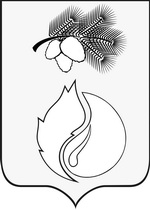 АДМИНИСТРАЦИЯ ГОРОДА КЕДРОВОГОПОСТАНОВЛЕНИЕТомская областьг. КедровыйС целью совершенствования нормативно- правовой базы, в соответствии с Федеральным законом от  27.07.2010 №210-ФЗ «Об  организации предоставления государственных и муниципальных услуг» ПОСТАНОВЛЯЕТ:	1. Считать утратившими силу постановления Администрации города Кедрового:	- от 26.03.2019 №97 «Об утверждении административного регламента по предоставлению муниципальной услуги «Предоставление информации об объектах недвижимого и движимого имущества, находящихся в муниципальной собственности городского округа «Город Кедровый»;	- от 01.08.2019  №250 «О внесении     изменений     в   постановление    Администрации  города  Кедрового от  26.03.2019 №  97    «Об утверждении административного регламента по предоставлению муниципальной услуги «Предоставление информации об объектах недвижимого и движимого имущества, находящихся в муниципальной собственности городского округа «Город Кедровый»; 	- от 27.03.2020  №146 «О внесении     изменений     в   постановление    Администрации  города  Кедрового от  26.03.2019 №  97    «Об утверждении административного регламента по предоставлению муниципальной услуги «Предоставление информации об объектах недвижимого и движимого имущества, находящихся в муниципальной собственности городского округа «Город Кедровый»; 	- от 09.03.2021  № 41 «О внесении     изменений     в   постановление    Администрации  города  Кедрового от  26.03.2019 №  97    «Об утверждении административного регламента по предоставлению муниципальной услуги «Предоставление информации об объектах недвижимого и движимого имущества, находящихся в муниципальной собственности городского округа «Город Кедровый». 2. Постановление вступает в силу со дня официального опубликования.3. Опубликовать постановление в Информационном бюллетене городского округа «Город Кедровый», разместить на официальном сайте Администрации города Кедрового в информационно-телекоммуникационной сети «Интернет»: http://www.kedradm.ru.4. Контроль за исполнением настоящего постановления возложить на Первого заместителя Мэра города Кедрового.Мэр города Кедрового                                                                                               Н.А. Соловьева                                                                                                 Денисенко Наталья Николаевна8 (38250) 35 768_______________________2022 г.№ ______